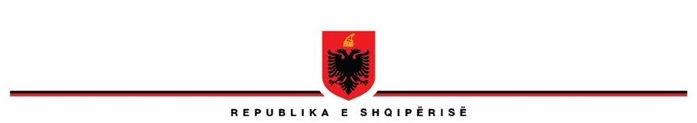                       MINISTRIA E SHËNDETËSISË DHE MBROJTJES SOCIALEOPERATORI I SHËRBIMEVE TË KUJDESIT SHËNDETËSORDREJTORIA QENDRORENJOFTIM PËR PUNËSIMDREJTORIA RAJONALE OSHKSH VLORËNJESIA VENDORE E KUJDESIT SHËNDETËSOR TEPELENËDrejtoria Qendrore e Operatorit të Shërbimeve të Kujdesit Shëndetësor,në mbështetje dhe zbatim të Ligjit nr. 7961, datë 12.07.1995 “Kodi i Punës së Republikës së Shqipërisë”, i ndryshuar, të VKM nr. 419, datë 04.07.2018 “Për krijimin, mënyrën e organizimit dhe të funksionimit të Operatorit të Shërbimeve të Kujdesit Shëndetësor”,“Rregullores së Brendshme për Mënyrën e Funksionimit dhe Organizimit të Operatorit të Shërbimeve të Kujdesit Shëndetësor” miratuar me Urdhër nr. 18, datë 17.01.2019 të Ministrit të Shëndetësisë dhe Mbrojtjes Sociale si dhe në zbatim Udhëzim nr. 673, datë 02.10.2019, ndryshuar me Udhëzim nr. 514, datë 18.09.2020 “Për disa shtesa dhe ndryshime në Udhëzim nr. 673, datë 02.10.2019 “Për procedurat e punësimit të punonjësve të administratës në OSHKSH, Spitalet Rajonale/Bashkiake dhe NJVKSH” të Ministrit të Shëndetësisë dhe Mbrojtjes Sociale,  njofton shpalljen e 1 (një) vendi të lirë pune në pozicionin si vijon:  DREJTORIA RAJONALE OSHKSH VLORËNJËSIA VENDORE E KUJDESIT SHËNDETËSOR TEPELENËSEKTORI I SHËRBIMIT TË EPIDEMIOLOGJISË DHE SHËNDETIT MJEDISORPozicioni: Teknik shkencash shëndetësore (Laborant kimist) 1(një) punonjësArsimi: Arsim i Lartë, Dega Teknik Laboratori/ Laborant Kimist. Diplomat të cilat janë marrë jashtë vendit, duhet të jenë njohur paraprakisht pranë institucionit përgjegjës për njehsimin e diplomave, sipas legjislacionit në fuqi.Përvoja: Preferohet të ketë përvoja të mëparëshme pune në këtë fushë.Njohuri dhe aftësi: Të jetë i komunikueshëm dhe i aftë të punojë në grup. Të jetë i aftë të përmbushë me korrektësi dhe në kohë detyrat e ngarkuara. Të jetë bashkëpunues me të gjithë nivele/ sektorët e drejtorisë. Të ketë njohuri të mira kompjuterike.Personat e interesuar duhet të dorëzojnë CV dhe dokumentacionin përkatës si vijon: Kërkesë personale për pozicionin ku do të aplikojë:Curriculum vitaeKartën e identitetit/pasaporte (kopje)Diploma e shkollës (kopje e noterizuar)Listë notash (kopje e noterizuar)Libreze pune (kopje e plotë e saj) (nëse ka )Diploma Master Shkencor (kopje e noterizuar)Trajnime dhe dëshmi të tjera kualifikimesh që lidhen me fushën (nëse ka)Dëshmi të njohjes së gjuhëve të huaja (nëse ka )Referencë nga punëdhënësi i mëparshëm (nëse ka)Vërtetim dëshmie penalitetiRaporti mjeko-ligjorVërtetim nga Gjykata e RrethitVërtetim nga Prokuroria e RrethitVërtetim banimiÇertifikatë familjareAplikimet pranohen nga data 15.04.2022 deri në datë 22.04.2022, përfshirë të dyja këto data.Depozitimi i aplikimeve do të bëhet pranë zyrës së Burimeve Njerëzore të Njësisë Vendore të Kujdesit Shëndetësor Tepelenë, sipas një formati i cili parashkruan të gjithë dokumentacionin në dosje të aplikantit dhe firmoset nga specialisti që merr në dorëzim kërkesën dhe aplikanti.Procesi i rekrutimit përmban tre faza vlerësimi nga Komisioni i Vlerësimit: 1.Vlerësimi i dosjes2.Vlerësimi me shkrim3.Vlerësimi i intervistës me gojë Pas përfundimit të afatit të aplikimit, Komisioni i Vlerësimit shqytron paraprakisht dosjet e kandidatëve duke kaluar për fazat e mëtejshme kanditatët të cilat përmbushin kriteret e përcaktuara.Kandidatët do të njoftohen në formën e dakortësuar me email personal dhe/ose me sms në numrin e telefonit të vendosur në CV.Në përfundim të tre fazave, shumatorja e pikëve (100 pikë) përcakton listën e fituesve sipas pozicionit të shpallur. Çdo kandidat ka të drejtën për ankimim të procedurës jo më vonë se 48 orë nga shpallja e listës me kandidatët e përzgjedhur. Ankimimi depozitohet me shkrim pranë Institucionit Shëndetësor ku është kryer aplikimi për vendin e lirë të punës.DREJTORIA E FINANCËS DHE SHËRBIMEVE MBËSHTETËSESEKTORI I ADMINISTRIMIT TË BURIMEVE NJERËZORE